П О С Т А Н О В Л Е Н И Е___________________                                                                                       №___________с. ЗавьяловоО внесении изменений в Порядок разработки и утверждения бюджетного прогноза муниципального образования «Муниципальный округ Завьяловский район Удмуртской Республики» на долгосрочный периодВ соответствии со статьей 170.1 Бюджетного кодекса Российской Федерации, руководствуясь Уставом муниципального образования «Муниципальный округ Завьяловский район Удмуртской Республики»,ПОСТАНОВЛЯЮ:1. Внести изменения в Порядок разработки и утверждения бюджетного прогноза муниципального образования «Муниципальный округ Завьяловский район Удмуртской Республики» на долгосрочный период, утвержденный постановлением Администрации муниципального образования «Муниципальный округ Завьяловский район Удмуртской Республики» от 11.02.2022 № 206, исключив пункты 2.7, 2.8.2. Разместить настоящее постановление на официальном сайте муниципального образования завьяловский.рф в сети «Интернет». 3. Контроль за исполнением постановления возложить на заместителя главы Администрации муниципального образования «Муниципальный округ Завьяловский район Удмуртской Республики» по экономике, финансам и территориальному развитию Ершова Д.А.И.о. Главы муниципального образования                                                            Д.А. Ершов 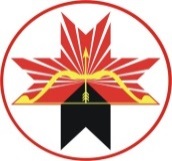 АДМИНИСТРАЦИЯМУНИЦИПАЛЬНОГО ОБРАЗОВАНИЯ«МУНИЦИПАЛЬНЫЙ ОКРУГ ЗАВЬЯЛОВСКИЙ РАЙОНУДМУРТСКОЙ РЕСПУБЛИКИ»«УДМУРТ ЭЛЬКУНЫСЬДЭРИ ЁРОСМУНИЦИПАЛ ОКРУГ»МУНИЦИПАЛ КЫЛДЫТЭТЛЭНАДМИНИСТРАЦИЕЗ